муниципальное бюджетное дошкольное образовательное учреждениедетский сад № 15 АНАЛИЗРАЗВИВАЮЩЕЙ ПРЕДМЕТНО-ПРОСТРАНСТВЕННОЙ СРЕДЫВторая младшая группа № 1   2017-2018 учебный годг. ТверьТребования к развивающей предметно-пространственной среде(Федеральный Государственный Образовательный Стандарт дошкольного образования):1. Развивающая предметно-пространственная среда обеспечивает максимальную реализацию образовательного потенциала пространства Организации (группы, участка) и материалов, оборудования и инвентаря для развития детей дошкольного возраста, охраны и укрепления их здоровья, учёта особенностей и коррекции недостатков их развития.Участок – территория, прилегающая к Организации или находящаяся на небольшом удалении, представляющая собой открытую зону, приспособленную для реализации Программы.2. Развивающая предметно-пространственная среда Организации (группы, участка) должна обеспечивать возможность общения и совместной деятельности детей и взрослых (в том числе детей разного возраста), во всей группе и в малых группах, двигательной активности детей, а также возможности для уединения.3. Развивающая предметно-пространственная среда Организации (дошкольной группы, участка) должна обеспечивать:● реализацию различных образовательных программ, используемых в образовательном процессе Организации;● в случае организации инклюзивного образования необходимые для него условия;● учёт национально-культурных, климатических условий, в которых осуществляется образовательный процесс.4. Развивающая предметно-пространственная среда Организации (группы) должна быть содержательно насыщенной, трансформируемой, полифункциональной, вариативной, доступной и безопасной.1) Насыщенность среды должна соответствовать возрастным возможностям детей и содержанию Программы.Образовательное пространство Организации (группы, участка) должно быть оснащено средствами обучения (в том числе техническими), соответствующими материалами, в том числе расходными, игровым, спортивным, оздоровительным оборудованием, инвентарём (в соответствии со спецификой Программы).Организация образовательного пространства и разнообразие материалов, оборудования и инвентаря (в здании и на участке) должны обеспечивать:● игровую, познавательную, исследовательскую и творческую активность всех категорий воспитанников, экспериментирование с доступными детям материалами (в том числе с песком и водой);● двигательную активность, в том числе развитие крупной и мелкой моторики, участие в подвижных играх и соревнованиях;● эмоциональное благополучие детей во взаимодействии с предметно-пространственным окружением;● возможность самовыражения детей.2) Трансформируемость пространства предполагает возможность изменений предметно-пространственной среды в зависимости от образовательной ситуации, в том числе от меняющихся интересов и возможностей детей.3) Полифункциональность материалов предполагает:● возможность разнообразного использования различных составляющих предметной среды, например детской мебели, матов, мягких модулей, ширм и т. д.;● наличие в Организации (группе) полифункциональных (не обладающих жёстко закреплённым способом употребления) предметов, в томчисле природных материалов, пригодных для использования в разных видах детской активности, в том числе в качестве предметов-заместителей в детской игре.4) Вариативность среды предполагает:● наличие в Организации (группе) различных пространств (для игры, конструирования, уединения и пр.), а также разнообразных материалов, игр, игрушек и оборудования, обеспечивающих свободный выбор детей;● периодическую сменяемость игрового материала, появление новых предметов, стимулирующих игровую, двигательную, познавательную и исследовательскую активность детей.5) Доступность среды предполагает:● доступность для воспитанников, в том числе детей с ОВЗ и детей-инвалидов, всех помещений Организации, где осуществляется образовательный процесс;● свободный доступ воспитанников, в том числе детей с ОВЗ и детей-инвалидов, посещающих Организацию (группу), к играм, игрушкам, материалам, пособиям, обеспечивающим все основные виды детской активности.6) Безопасность предметно-пространственной среды предполагает соответствие всех её элементов требованиям по обеспечению надёжности и безопасности их использования.Принципы построения предметно-развивающей среды в дошкольном образовательном учреждении.Принцип дистанции, позиции при взаимодействии.Одно из условий среды, которое дает возможность педагогу приблизиться к позиции ребенка, а ребенку «подняться» до позиции воспитателя, — это разновозрастная мебель. Это такая мебель, которая легко трансформируется и дает возможность педагогу ставить столы по-разному: в круг, буквой П,  буквой Т. Психологи утверждают, что дети, сидя за круглым столом, чувствуют себя психологически более комфортно и защищено, поэтому они более активны в учебной деятельности. Педагогу важно помнить, что у каждого человека — и у ребенка,  в том числе — свои особые представления о комфортной дистанции взаимодействия: одни лучше чувствуют себя на более близкой, «короткой» дистанции,  другие — на более «длинной». В связи с этим,  размер и планировка помещений должны быть таковы, чтобы каждый ребенок мог найти место, удобное для занятий и комфортное с точки зрения его эмоционального состояния: достаточно удаленное от детей и взрослых или, наоборот, позволяющее ощущать тесный контакт с ними, или же предусматривающее в равной мере контакт и свободу.Принцип активности, самостоятельности, творчества.Сегодня в системе дошкольного образования все чаще практикуется проведение комплексной диагностики. Ее цель — получение информации не только о физическом развитии ребенка, но и данных об уровне сформированности знаний, умении и навыков каждого воспитанника. Анкетирование родителей дает возможность больше узнать о характере ребенка, его интересах и наклонностей. Данные диагностики помогают педагогам создавать предметно-развивающую среду. Например, ребенок очень любит рисовать, — в группе для таких детей есть мольберт, листы бумаги разного формата, мелки, краски, кисточки, при этом малыш имеет возможность рисовать не только сидя, но и стоя. Принцип стабильности — динамичности развивающей среды.Предметно-развивающая среда меняется в зависимости от возрастных особенностей воспитанников, периода обучения и реализуемой педагогами программы. Легкая мебель, ширмы позволяют ограничивать или расширять игровое пространство. Если в группе по списку больше мальчиков, то целесообразно приобрести разные наборы конструктора, машинки, ковровые напольные покрытия, что позволит детям строить дома, арки, мосты, гаражи не только на столе, но и на полу, играть вместе, планировать свою деятельность.Важно помнить, что ребенок не «пребывает» в среде, а преодолевает, «перерастает» ее, постоянно меняется, становится другим в каждую следующую минуту.      4.  Принцип комплексирования и гибкого зонирования.Жизненное пространство в детском саду должно давать возможность построения непересекающихся сфер активности. Это позволяет детям в соответствии со своими интересами и желаниями в одно и то же время свободно заниматься, не мешая друг другу, разными видами деятельности: физкультурой, музыкой, рисованием, конструированием, шитьем, моделированием, экспериментированием. Они могут рассматривать альбомы и книги, слушать запись любимой сказки и т. д.Среда должна представлять единый комплекс различных модальностей: цветовой, звуковой, кинестетической (движение, осязание, обоняние и др.). Каждая из этих модальностей вносит свой вклад в построение среды, гармонически сочетаясь с другими модальностями.       5.  Принцип эмоциогенности среды, индивидуальной комфортности и эмоционального благополучия каждого ребенка и взрослого.Учитывая то, что ребенок в детском саду находится целый день, необходимо создавать ему оптимальные условия игр, обучения и развития в разных видах деятельности. Если ребенок нуждается в уединении, то в группё он найдет специально выделенное для этого место. Каждому ребенку в детском саду должно быть обеспечено личное пространство кровать и шкаф для одежды, место для хранения принесенных из дома игрушек, семейного альбома.       6.  Принцип сочетания привычных и неординарных элементов в эстетической организации среды. В группе должно быть не только уютно и комфортно, но и красиво. Хороший интерьер группы развивает вкус, чувство прекрасного. Педагогу нужно тщательно продумать, где повесить классические произведения живописи (репродукции картин И. К. Айназовского, И. И. Шишкяна, В. И. Сурикова), а где — этюды или эстампы, куда поставить вазу с цветами.Интерьер группы должен меняться. Например, при ознакомлении детей с народным творчеством (гжель, дымковские игрушки, роспись по металлу) педагогу целесообразно ввести в предметно-развивающую среду предметы, атрибуты, игрушки, сделанные руками взрослых. Тематические выставки помогают ребенку лучше познакомиться с народным творчеством.      7.  Принцип открытости — закрытости может быть представлен в нескольких аспектах.Открытость природе. Единство человека и природы.«Зимний сад»: различные растения, фонтанчики, клетки с птицами — помогает ребенку приобщиться к прекрасному миру природы. Дети учатся слушать и различать звуки: журчание воды, пение птиц; они наслаждаются красотой цветущих растений и при этом отдыхают. Наблюдая за окружающим миром, они постепенно приходят к пониманию того, что природой можно не только наслаждаться, восхищаться, любоваться, но что она нуждается в помощи, в заботливых руках и охране.Открытость культуре.Элементы культуры — живопись, литература, музыка — не могут носить чисто оформительский характер украшения помещений, а должны органически входить в дизайн интерьера.Открытость своего «Я».Среда организуется таким образом, чтобы способствовать формированию и развитию «Я-образа». Наличие в группе зеркала позволит ребенку рассматривать себя и увидеть, что при общем сходстве с другими детьми он не похож на своих сверстников (другой цвет глаз, волос, необычно курносый нос, пухлые губы). Рассматривая семейный альбом, ребенок устанавливает, что его глаза похожи на мамины, а цвет волос — на папин и др.Ребенок знает, где можно хранить принесенные из дома игрушки и ценные для него предметы, незаконченный рисунок, поделки. Педагог с уважением относится к продуктивной деятельности каждого ребенка. 8.  Принцип учета половых и возрастных различий детей.При создании среды педагоги учитывают возрастные особенности воспитанников, интересы, наклонности мальчиков и девочек. Наблюдения за играми детей показывают, что мальчики любят играть с крупным строительным набором, машинками, конструктором «Лего», а девочки охотнее играют с куклами — лечат, купают их, «ходят в магазин», играют в школу.Как организовать среду в младших группах детского сада.Возраст от 2 до 4 лет — это период физического укрепления, быстрого развития психики и начала формирования основных черт личности ребенка. Обстановка в младших группах детского сада должна быть прежде всего комфортной и безопасной для ребенка. Маленькие дети плохо реагируют на пространственные изменения обстановки они предпочитают стабильность в этом отношении. Дети младших групп еще не умеют хорошо взаимодействовать со сверстниками, предпочитая игры рядом, но не вместе. Отводите место для одновременной деятельности не более 2—3 детей, а также учитывайте возможности организации совместной деятельности взрослого и ребенка, поскольку взрослый — основной партнер трехлетнего ребенка в играх и занятиях.У младших детей активно развивается двигательная деятельность, в том числе ходьба, бег, лазание. Вместе с тем движения еще плохо скоординированы: нет ловкости, быстроты реакции, увертливости. Поэтому пространственная организация среды должна учитывать для ребенка возможность достаточно широких, хорошо просматриваемых путей передвижения. Маленький ребенок активно входит в предметный мир и с интересом изучает его. Игрушки и предметы в группе должны отражать богатство и многообразие этого мира. Важно помнить, что ребенок многое видит впервые и воспринимает наблюдаемое как образец, своего рода эталон, с которым будет сравнивать все увиденное позже.Поэтому предметы, игрушки, их изображения должны соответствовать реальным объектам мира, быть приближенными к ним по внешнему облику. Например, игрушечные животные должны соответствовать по цвету, строению, пропорциям реальным животным; не рекомендуется включать в обстановку младших групп объекты шаржеобразного, карикатурного характера, с искаженными пропорциями, неестественного цвета.В этом возрасте закладывается база для развития интеллекта — сенсорные способности ребенка. Поэтому предметная среда группы должна стимулировать развитие восприятия детей, способствовать развитию анализаторов, «подсказывать» способы обследования и действий. Предметы желательно подбирать чистых цветов, четкой и несложной формы, разных размеров, они должны быть выполнены из разнообразных (но безопасных для здоровья ребенка) материалов. Хорошо, если можно извлекать из предметов звуки, чувствовать их аромат, запах, познавать характер поверхности (гладкость, шероховатость ), прозрачность, твердость или мягкость и другие свойства.Для развития мелкой моторики необходимы специальные дидактические игрушки: вкладыши, пирамидки, и т. д. Игра — любимая и естественная деятельность младших дошкольников — в этом возрасте у них только начинает развиваться. Игрушки для малышей должны быть, прежде всего, функциональными и носить обобщенный характер. В группе для четырехлетних детей уже можно использовать игрушки, отражающие реальную жизнь (например, машина «скорой помощи», грузовой и легковой автомобили, кукла-доктор и т. п.).Маленькие дети предпочитают крупное оборудование, крупные игрушки. Для них основной толчок к активному действию — внешний стимул. Поэтому необходимо размещать материалы на открытых полках, а сами материалы должны быть внешне привлекательными, яркими, броскими, и довольно часто их нужно менять (не реже одного раза в неделю). Не следует выкладывать сразу все материалы, в этом случае выбор игры для ребенка затрудняется, а порядка на полках потребует слишком много времени и усилий. Те материалы, которые в ближайшее время не будут востребованы, лучше хранить не в группе, а в подсобных помещениях — раздевалке, кладовке.Рекомендуется в младших группах отводить место для игр песком, водой, глиной, красками. Эти игры требуют специального оборудования. Материалы для таких «неопрятных» лучше размещать ближе к источнику воды; обязательно в этом месте нужно постелить пластиковый ворсистый коврик, или несколько комплектов защитной одежды (халатики, нарукавники).Для рисования, к которому ребенок в этом возрасте начинает проявлять все более активный интерес, лучше всего иметь специальные самостирающиеся или восковые доски с палочкой для рисования или рулон простых белых обоев и восковые мелки. Эти материалы хороши тем, что способствуют развитию первых изобразительных умений и не создают проблем в организации: не пачкают руки, не требуют частой смены, восковые мелки не осыпаются та пол.Практически каждый ребенок младшего возраста испытывает интерес и влечение к книжке с яркими картинками. Так как пальчики у детей еще неумелые, действия импульсивные и плохо скоординированные насыщайте среду книгами с прочными листами из плотной бумаги, из полиэтилена или вложите картинки, изображающие предметы и несложные сюжеты, в прозрачные пленочные «карманы». Такие «книги» сохранятся дольше и принесут детям много радости и удовольствия.Обязательно в группе должны быть материалы для режиссерских и театрализованных детских игр: мелкие игрушки, плоскостные фигурки животных, людей, сказочных персонажей; для проведения развлечений с детьми — теневой и плоскостной театры, перчаточные куклы.Маленький ребенок познает не только окружающий предметный и природный мир, но и людей, в том числе себя. В группе надо иметь места, где крепятся фотографии, картинки, на которых изображены люди разного возраста (дети, взрослые), пола (мужчины, женщины), с выражением различных эмоциональных состояний (грустные, веселые, плачут), с разной внешностью (прическа, одежда, обувь и т п.); можно вывешивать фотографии детей группы и их семей. Очень полезно иметь в группе много зеркал в разных местах (не менее 4-5) – чтобы каждый малыш мог видеть себя среди других детей, наблюдать за своими движениями, мимикой, внешним видом. А уголок ряжения позволит ребенку направленно изменять свой облик и наблюдать эти изменения, познавая себя, такого знакомого и незнакомого одновременно.СОЗДАНИЕ ПРЕДМЕТНО-ИГРОВОЙ СРЕДЫ В 3-4 года.Главное в игре детей данного возраста — действия с предметами, а основные игры — игры рядом с ними. Поэтому необходимо максимально полно насытить предметно-игровую среду. 
При подборе игрушек нужно стремиться к тому, чтобы они соответствовали возможностям ребенка и особенностям игровой деятельности в этот период. Таким образом, в группе для этой категории детей должны иметься сюжетно-образные игрушки:Располагать предметно - и природно-тематические игрушки следует в совокупности с другими игровыми предметами, создающими игровую ситуацию, побуждающую детей к сюжетно - отобразительным действиям (например, кукла сидит за столом, перед ней — тарелка и ложка и т. д.).В распоряжении малышей должны быть предметы игрового обихода, которые помогли бы им отобразить доступные операции социального труда и быта:Технические игрушки:Примерный набор игровых материалов для второй младшей группыПаспорт предметно-развивающей среды.Вторая младшая группа № 1  расположена на первом этаже МБДОУ детский сад № 15 и состоит из групповой комнаты, спальни, умывальной комнаты, кухни и приемной. В кухонном помещении располагается шкаф для хранения методических материалов, документации группы, хранения канцтоваров, необходимых для творчества детей и интегрированных занятий. Групповое помещение предназначено для  времяпровождения детей: приема пищи, занятий, свободных игр. Прием пищи осуществляется в столовой.Группа также подразделяется на 5 образовательных областей.Социально – коммуникативное развитие.Задачи:Создать условия для усвоения детьми дошкольного возраста норм и ценностей, принятых в обществе, включая моральные и нравственные ценности.Развивать социальный и эмоциональный интеллект детей, их эмоциональную отзывчивость, сопереживание, навыки доброжелательного общения и взаимодействия с взрослыми и сверстниками.Способствовать становлению самостоятельности, целенаправленности и саморегуляции собственных действий детей.Формировать уважительное отношение и чувство принадлежности к своей семье и к сообществу детей и взрослых в коллективе, позитивные установки к различным видам труда и творчества.Формировать у детей основы безопасного поведения в быту, социуме, природе; готовность к совместной деятельности со сверстниками.Социально-коммуникативная область включает в себя: Центр «Социализация» -  оснащен информацией о нашей стране городе, материалами о профессиях, посуде, доме, людях. Сюда входят:Наглядно-дидактические материалы «Государственные символы РФ» - 2 комплекта;Карта России;Буклет «Родом Тверские»;Конституция РФ;Книга-путеводитель «город Калинин»;Книга «Моя золотая Тверь»;Флаги РФ - 3 шт.; «Малышам о звездах и планетах», «Мозаика-синтез»;Фотоальбом группы;Наглядно-дидактические пособия «наш дом», «мебель», «инструменты» ИД «Проф-пресс»;Игра «Фотограф»;Наборы картинок «Что я умею делать?», «Моё настроение».Уголок здоровья  оформлен иллюстрацией с изображением доктора Айболита, оснащен:Плакат о здоровом образе жизни;Наглядно-дидактическое пособие «Профессии», «Мозаика-синтез»;Телефон;Аптечка;Игра «больница»;Парта;Кушетка;Настольно – печатные игры о профессиях.Уголок труда - в этой зоне располагается уголок дежурных, оснащенный фартуками и косынками для дежурств, также имеются салфетки-скатерти и салфетницы для церемонии принятия пищи. Здесь же расположен центр труда, оснащенный необходимым для уборки стола, группы,  уходом за цветами:щетка и совоктаз для уборкиФартуки и косынкитряпочки, мылолейки, палочки и кисточки для ухода за цветами.Воспитанники накрывают на стол к приему пищи и помогают воспитателям выполнять простейшие поручения, которые вырабатывают в детях желание трудится и ценить свой труд и труд других людей.Уголок безопасности и дорожного движения – предназначен для:формирования представлений  об опасных для человека и окружающего мира природы ситуациях и способах поведения в них;приобщения к правилам безопасного для человека и окружающего мира природы поведения;передачи детям знаний  о правилах безопасности дорожного движения в качестве пешехода  и пассажира транспортного средства;формирования осторожного  и осмотрительного  отношения к потенциально опасным для человека и окружающего мира ситуациям. Оснащен:макет дороги с машинками и дорожными знаками;макет светофора;правила дорожного движения;Наглядно-дидактическое пособие «Дорожные знаки»;плакат «Уроки безопасности» ;«Какие бывают машины?» «Мозаика-синтез»; «Быстрые машины», КД «Азбукварик групп», 2013 г.;Энциклопедия «Автомобили», издательство «Росмен», 2013 г.;Наглядные пособия  «машины-помощники», «специальные машины», «пассажирский транспорт»;Карта безопасного движения;Различные машинки для игр;Игра «Строитель»;Плакат «Безопасность для детей»;Каски различные.Центр экологии - его цель: формирование естественнонаучных представлений,  развитие наблюдательности, любознательности, активности. Здесь находятся:природные материалы, собранные воспитателями и воспитанниками;  макет аквариума;дневник наблюдений за природными явлениями;демонстрационные материалы с изображением состояний природы, времен года, животных (зверей, насекомых, птиц, рыб), деревьев и цветов;Книги со стихами о природе, животных, временах года;Муляжи животных, птиц  и рыб;Настольно – печатные игры с тематикой о природе, животном мире, растительном мире:Лото «животные», ООО «Издательский дом «Проф-пресс».Настольные игры «Кто что ест?», «Чей домик?» ООО «Оригами».Развивающая игра «Ребятам о зверятах. В лесу», ООО «Дрофа-медиа».Развивающая игра «Домашние животные», ООО «Издательский дом «Проф-пресс».Карточки для занятий с изображениями морских, домашних и диких  животных, птиц, овощей,  фруктов.Календарь природы;Искусственные ветки кленов, вербы;Различные природные ископаемые и материалы;Магнитофон.Познавательная область.Ее цель - формирование естественнонаучных представлений. Развитие наблюдательности, любознательности, активности.Задачи: развитие познавательно-исследовательской и продуктивной деятельности;формирование элементарных математических представлений;формирование целостной картины мира;сенсорное развитие.Здесь собраны:Сенсорная доска;Игры «собери квадрат», «собери круг», мемо-игра, игры-пазлы, «собери картинку» и другие, сделанные в группе.Картонные пазлы в различной комплектации;Блоки «Дьенеша».Развивающая игра «Формы»;Игры «Цифры», «Цвета», «Фигуры» из серии «Учимся играя»;Мини-игры «Половинки», «Цвета»;Книги по развитию логики, мышления, памяти, внимания;Наглядные пособия: цифры, часы, время года, время суток, дни недели.Пластиковые и картонные часы;Пирамидки, логические домики, кубики, стаканчики – пирамидки, лабиринты.Воспитанники в свободное время играют в настольно-печатные игры:Домино «Приключения кота Леопольда», издательство «Степ пазл»;«Доминошки для крошки», ООО « Десятое королевство»;Мини-игры « Игрушки», ООО «Дрофа-медиа»;Игра «Подарки малышам», ИД «Астрель»;Игра «Азбука умного малыша», ООО «Оригами», 2012 г.;«Первая игра», ООО «Комета +», 2011 г.;Пазл «Времена года», ООО «Принт-сервис»;Деревянные логические картинки;Игра « Логический поезд»;Игра «Половинки»;Тестовые игры «Память», «Внимание», Издательство «Ранок» 2005 г.;Лото «Мы играем в магазин», «Мамины помощники», «Откуда это»; Мозаика – 2 вида и др.Художественно-эстетическая область. Известно, что самой близкой, доступной и увлекательной деятельностью для ребёнка–дошкольника является игра. Между игрой и речью  существует двусторонняя связь: с одной стороны речь ребёнка развивается и активизируется в игре, с другой - сама игра совершенствуется под влиянием речи.По выражению известного психолога С.Л. Рубинштейна “в игре, как в фокусе, собираются, в ней проявляются и через неё формируются все стороны психической жизни ребёнка”. Наблюдая за играющим ребёнком, можно узнать его интересы, представления об окружающей жизни, выявить особенности характера, отношение к товарищам и взрослым, уровень развития мышления и речи. Вся жизнь детей насыщена игрой. Каждый ребёнок хочет сыграть свою роль. Научить ребёнка играть, брать на себя роль и действовать, вместе с тем помогая ему приобретать жизненный опыт,- всё это помогает осуществить театр. Особая роль принадлежит театру в решении задач связанных с воспитанием и развитием дошкольника.Целью данной области является:закрепление умений и навыков в рисовании, лепке, аппликации. Приобщения к изобразительному искусству способствуют развитию продуктивной деятельности детей и развитию детского творчества развитие музыкально-сенсорных способностей и творческих проявлений в музыкальной деятельности. формирование  чувства собственного достоинства, умения  быть свободным и уверенным,  способным на собственный выбор. Воспитание  уважения  к другим, умения  с пониманием относиться к окружающим.развитие  музыкально — художественной деятельности; приобщение к музыкальному искусству.Здесь собраны: изображения народного творчества (издательство «Стрекоза», 2011 г.); предметы для изобразительной деятельности (карандаши, фломастеры, раскраски, трафареты, кисти, папки «наше творчество» с работами детей, баночки для воды);наборы пластилина, гуаши, альбомы; наглядные пособия с изображением музыкальных инструментов;книга с детскими песенками;металлофон 2 шт.;губная гармошка;дудка 2 шт.;погремушки;бубен;ложки;неваляшки 2 шт.;фортепиано;маски животных;пальчиковые и кукольные фигурки персонажей;театры «репка», «колобок», «козленок, который считает до 10»;картонные изображения животных;костюмы различной тематики для ряжения детей.Центр ролевых игр для девочек. Сюжетно-ролевые игры являются составной частью общего игрового пространства группы. Одной из главных задач, стоящих перед педагогическим коллективом - защита дошкольников от чрезмерной перегрузки. Поэтому в ДОУ уделяется особое внимание развитию игровой деятельности. В игровой среде группы  созданы условия для популярных у современных дошкольников сюжетных игр: кухня, парикмахерская, больница.     Оснащен:Разноразмерные куклы;Кухонная и столовая посуда;Столовые приборы для игры;Муляжи овощей и фруктов;Игра «Половинки фруктов»;Сумочки; Ванночки для купания кукол;Модуль «Парикмахерская» с предметами для игры (баночки из-под косметики, расчески, бигуди, журналы красоты);Игра «Магазин» с товарами;Игра «Хозяюшка»;Игра «Учимся одеваться»;Игра «Грядка»;Кроватки кукольные;Модуль «Кухня».Центр ролевых игр для мальчиков.Цель: формирование ролевых игр (действий), стимуляция гендерной игры. Воспитание коммуникативных навыков, желание объединяться для совместной игры.Задачи:развитие игровой деятельности;приобщение к элементарным общепринятым нормам  и правилам взаимоотношений со сверстниками и взрослыми;формирование гендерной, семейной, гражданской принадлежности;патриотических чувств, принадлежности к мировому сообществу. Включает в себя:Игра «Пожарный»;Игра «Фотограф»;Игра «Строитель»;Машинки;Кубики пластиковые и с картинками; Мозаика напольная; Конструктор строительный;Конструктор большие блоки.Речевая область. Cформирована с учетом индивидуальных особенностей детей, их чувственного опыта и информационного багажа, т.е. теоретической и понятийной осведомленности ребенка. Подобранный наглядно-дидактический материал дает детям представление о целостной картине мира, о взаимосвязи и взаимодействии всех природных объектов. Целью данного центра является развитие литературной речи, формирование целостной картины мира, приобщение к словесному искусству, развитие художественного восприятия и эстетического вкуса.Задачи центра:развитие свободного общения  с взрослыми и детьми;развитие всех компонентов устной речи детей в различных формах и видах деятельности;практическое овладение воспитанниками нормами речи.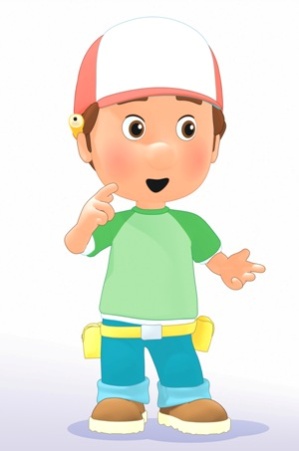 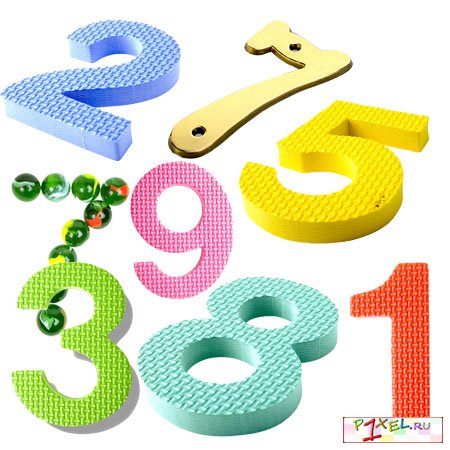 Центр оснащен книгами детских авторов:К.И. Чуковский (стихи и сказки);А.Л. Барто (сборники стихов);С.Я. Маршак( стихи и сказки);Русские народные сказки;Рассказы о животных;Б. Заходер «Сказки»;В.Степанов «учебники для малышей»;Академия малыша «учим цвета», « учим буквы»;Сказки-Мультфильмы и другие произведения для чтения детям дошкольного возраста.Книги для занятий по развитию речи из серий:Умные книжки  издательство «Махаон»;Ступеньки знаний, ИД «Литера»;Школа малыша, ООО «Самарский дом печати»;Игры и задания на интеллектуальное развитие ребенка 3 лет;Книги серии «Школа 7 гномов Мозаика синтез;Наглядные пособия В.В. Гербова «Развитие речи в детском саду», Мозаика синтез 2012 г.;Картотеки пальчиковых игр, потешек и пословиц;Материалы по артикуляционной гимнастике;Игры по развитию речи.Физическая область.В приемном помещении расположена  физическая область. Основная задача - развитие физических качеств (скорость, сила, гибкость, выносливость, и координация), накопление и обогащение двигательного опыта детей (овладение основными движениями), формирование у воспитанников потребности в двигательной активности и физическом совершенствовании.Область сформирована с учетом индивидуальных особенностей детей, их чувственного опыта и информационного багажа, т.е. теоретической и понятийной осведомленности ребенка. У детей формируется умение самостоятельно "работать" со спортивным оборудованием, происходит накопление познавательного опыта. Дидактические игры, спортивные игры, подобранные в соответствии с возрастом по различным разделам, способствуют уточнению, систематизации знаний, умений навыков, их использованию в игровой деятельности, закрепляют представление о валеологии.Задачи: сохранение и укрепление физического и психического здоровья детей;воспитание культурно-гигиенических навыков;формирование начальных представлений о здоровом образе жизни.Включает:Кртотеки прогулок, наблюдений, подвижных игр, гимнастики;Наглядное пособие с видами спорта;Кегли с мячом 2 набора;Мячи маленькие и большие;Обручи;Султанчики;Косички;Мешочки с песком;Скакалки;Флажки;Трубочки для дыхательных упражнений;  Ширмы «Детские болезни»,  «Распорядок дня ребенка»; Доска «Тропа здоровья»; Массажные коврики; Массажный мяч.В кухонном помещении хранится документация группы, а также методическая литература, необходимая для проведения занятий:Детство: примерная основная общеобразовательная программа ДО Бабаева Т.И.,  2013 г.Комплексные занятия для 2-ой младшей группы детского сада Бондаренко Т.М.,  2008г.Конспекты комплексно-тематических занятий 2ая младшая группа Голицына Н.С., 2013 г.Комплексно – тематическое планирование образовательной деятельности в ДОУ ГолицынаН.С., 2012г.Перспективное планирование в детском саду вторая младшая группа Голицына Н.С., 2012г. Комплексно – тематическое планирование образовательной деятельности по программе «Детство».  Н.А. Давыдова, 2014гРисование с детьми 3-4 лет Колдина Д.Н.,  2012 г.Лепка с детьми 3-4 лет Колдина Д.Н.,  2012 г.Аппликация с детьми 3-4 лет Колдина Д.Н.,  2012 г. Оригами для самых маленьких,  2013г. Я и мир. Маслова Л.Л., 2013 г. Познавательно-речевое и социально-личностное развитие детей от 1 года до 6 лет. Корелова И.И., 2013 г. Ознакомление дошкольников с литературой и развитием речи Ушакова О.С. 2011г. Познаем окружающий мир. Народные промыслы  Куликовская Т.,  2011 г. Математика в детском саду Новикова В.П. 2010 г. Изобразительная деятельность в ДОУ Павлова О. В., 2011г. Развитие речи и знакомство с художественной литературой конспекты занятий Карпухина Н.А., 2007 г. Комплексные занятия с детьми 3-7 лет Стефанова Л.Н., 2012 г. Математика 2ая младшая  группа. Конспекты занятий.  Маклакова Е.С., 2010 г. Занятия по формированию элементарных экологических представлений во 2ой мл. гр. Соломенникова О.А., 2009 г. Формирование культуры безопасного поведения у детей 3-7 лет. Коломеец Н.В., 2014 г. Художественное творчество по программе «Детство». Планирование, конспекты, Леонова Н.Н. Обучение в игре. Конспекты коррекционно – развивающих занятий по математике и развитию речи И.Г. Божкова,  2008г. Занятия по развитию речи  Гербова В.В., 2012г. Валеология. Конспекты занятий. Сизова Н.О., 2008г. Физическое развитие детей 2-7 лет. Развернутое перспективное планирование по программе «Детство». Сучкова И.М., 2012г. Физическое развитие детей 2-7 лет. Сюжетно – ролевые занятия. Подольская Е.И., 2013г. Формирование основ здорового образа жизни у детей дошкольного возраста. Гуменюк Е.И., Слисенко, Н.А., 2012г. Что было до… Игры – путешествия в прощлое предметов для дошкольников. Дыбина О.В., 2010г. Из чего сделаны предметы?  Игры – занятия для дошкольников. Дыбина О.В., 2010г. Хрестоматия для малышей младшей группы. Физкультурные занятия с детьми 3–4 лет. Конспекты занятий. Пензулаева Н.И., 2013г.Куклы, отражающие различный возраст, половую принадлежность; среднего размераКуклы – младенцы (голышки в конверте); среднего размераКуклы с подвижными деталями и специальными устройствами и механизмами: заводная, шагающая, говорящая, танцующая; среднего размераКуклы, отражающие различные профессии человека; среднего размераКуклы – знакомые сказочные образы; среднего размера (Красная Шапочка, Снегурочка и др.)Фигурки людей (детей, взрослых), животных из разных материалов; мелкого и среднего размера, сомасштабные строительным наборамИгрушки, изображающие животных и их детенышей (домашние, дикие, экзотические), из разных материалов; среднего размера; озвученные и не озвученныеКрупногабаритные, условные по образу игрушки: конь на палочке, лошадка – скамейка и др.Игрушки для релаксации: «Снегопад в шарике», «Плавающие рыбки» и др.Наборы крупногабаритной мебели, соразмерные росту ребенка: комнатная; кухонная;Кухонное оборудование, крупногабаритноеНаборы посуды (чайной, столовой, кухонной) из различных материалов, соразмерные руке ребенкаКомплекты постельных принадлежностей для кукол разного размераПредметы домашнего обихода (корзинки, тазики, ведра, сумки, гладильная доска и т. д.); среднего размераНаборы игрушек и предметов, помогающие отобразить доступные малышам операции труда и социального быта: парикмахерская; доктор; зоопарк; домашние животные; гараж.Элементы костюмов и украшений: косынки, фартуки, жилеты, и т. д.Наборы объемных и плоских мелких игрушек, муляжей, изображающих овощи, фруктыКомплекты одежды для кукол (по сезонам)Коляска, крупногабаритнаяКачели для кукол среднего размераСанки для кукол среднего размераПростейшие игровые модулиРостомерМебель – игрушкаИгрушки-орудия (лопатки, совочки, молоточки, грабли, отвертки), соразмеренные руке ребенкаЧерпаки, спички, формочки (в наборах и отдельно) для игр с песком, водой и снегомИгрушечная бытовая техника: утюг, телефон, телевизор, холодильник, стиральная машина, часы с ярко выраженными деталями и др.Крупногабаритные автомобили с сиденьем для ребенкаГрузовые, легковые автомобили из различного материала; разного размераАвтобус, троллейбус, трамвай, самолет, вертолет, катер, лодка; разного размераНаименованиеКоличество на группуКоличество в наличиеНеобходимо докупитьКуклы крупные 35-50 см.3 разные3-Куклы средние 20-30 см.7 разные25Мягкие антропоморфные животные, крупные3 разныеМягкие антропоморфные животные, средние7 разныеЗвери и птицы объемные и плоскостные на подставках (мягкие, ПВХ, деревянные, 10-15 см.)15-20 разныеНабор ручных кукол би-ба-бо: семья1-1Набор ручных кукол би-ба-бо: сказочные персонажи2-1Набор плоскостных фигурок среднего размера на подставках: сказочные персонажи2-3-2-3Набор солдатиков среднего размера1-1Фигурки-человечки объемные 10-15 см.10 разные-10Белая шапочка3-3Плащ накидка3-3Фуражка/бескозырка3-3Каска211Набор масок сказочных животных11-Набор чайной посуды крупной и средней312Набор кухонной посуды крупной и средней32 средней1 крупнойМиски или тазики211Молоток пластмассовый11-Ведерки 55-Набор овощей и фруктов объемные муляжи11-Комплект кукольных постельных принадлежностей312Утюг22-Гладильная доска1-1Грузовик крупный дерево или пластик3 разные-3Тележка-ящик крупная1-1Автомобили с открытым верхом крупные2 разные11Автомобили с открытым верхом средние5 разные-5Пожарная машина средняя11-Машина скорой помощи средняя1-1Паровоз и вагончики с открытым верхом средних размеров1-1Лодка средних размеров211Самолет средних размеров2-2Кукольные коляски складные3-2Конь на колесах или качалка11-Конь на палочке313Набор медицинских принадлежностей (фонендоскоп, градусник, шпатель)312Полосатый жезл1-1Бинокль или подзорная труба1-1Телефон312Руль211Весы11-Сумки, корзинки, рюкзачки7 разные52Кукольный стол крупный11-Кукольный стул крупный44-Кукольная кровать211Кукольный диванчик11-Шкафчик для кукольного белья1-1Кухонная плита/ шкафчик соразмерная ребенку1-1Ширма-остов домика1-1Ширма-остов автобуса, вагончика с рулем1-1Ширма-прилавок1-1Набор мебели для кукол среднего размера1-1Бензоколонка крупная1-1Объемные модули набивные или надувные: кубы, валики, параллелепипеды66 кубов2валика, 2 параллелепипедаКрупный строительный набор1-1Ящик с мелкими предметами-заместителями11-Куски ткани (полотняной, разного цвета, 1x1 м3-3Шар и воротца набор2-2Желоб для прокатывания шаров и тележек1-1Мячи разного размера752Кегли набор12-Настольные игры: Поймай рыбку                                                        Прокати шарик через воротца                                       Загони шарик в лунку111---111